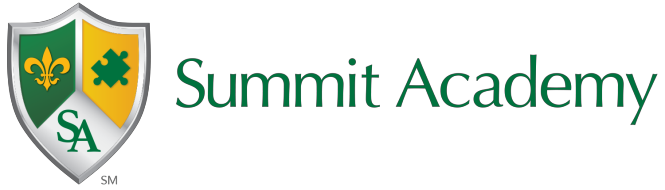 Summit Academy-ToledoStudent Wellness Plan 2023-2024The Department of Education and Workforce has implemented the Future Forward initiative to focus on the needs of the whole child.  The state has provided student wellness funds for Ohio schools to ensure that the well-being of students specific to their physical, emotional, social, and academic needs are met. Student Wellness and Success Funding AllocationThe student wellness and success funds are allocated to each Summit Academy school and are included in the monthly foundation payment. There are specific guidelines and expectations as to how the funds are spent. For the FY24 school year, the Department of Education and Workforce has updated the requirements for using Student Wellness and Success Funds.  These additions include:Spend at least 50% of Student Wellness and Success Funds on physical or mental health services. Develop a Student Wellness funding plan in collaboration with both a community mental health prevention or treatment provider and another community partner.Share the Student Wellness and Success Fund plan with the governing body and post it to the website within 30 days after the development or amendment of the plan. Report annually on how the district or school spent Student Wellness and Success Funds and Disadvantaged Pupil Impact Aid. Spend Student Wellness and Success Funds by the end of the next fiscal year.Estimated Annual Student Wellness and Success Funds: $ 44,269.33Needs Assessment and GoalsThe Student Wellness and Success Funds plan began with the One Needs Assessment completed in the spring, reviewing our root cause analyses. Through this process, we have identified that we need to improve our academic outcomes specific to English Language Arts and Math and provide comprehensive behavioral support for students, including education for parents and staff. We have aligned the usage of these funds with the One Plan goals specific to academic improvement and decreased behavior incidents.Community PartnersAll Summit schools work in collaboration with mental health organizations to address the behavioral, physical, and emotional health of our students.  Summit Academy Toledo has partnered with The National Youth Advocate Program. This organization focuses on students’ mental health needs with an emphasis on student coping strategies and family support.Summit Academy Toledo has also partnered with Educational Service Center-Lake Erie West, focusing on increased academic progress and student engagement. This partnership ensures that best practices and appropriate instructional strategies are being implemented with fidelity.Student Wellness and Success Funding InitiativeAfter analyzing the needs assessment data and aligning it to the One Plan goals, we have determined one initiative for the Student Wellness Plan.Initiative: Improving Family Engagement and Community Support ServicesFunding Plan: Support the salary cost of the Community Resource Coordinator      In addition to our high number of students with disabilities, we also have a high percentage of students who are economically disadvantaged. We plan to increase the availability of support for families through the employment of a Community Resource Coordinator. The role of this employee is to help families find needed resources, help the school increase family participation in their children’s education, and help other members of the building leadership team in delivering parent education. The Community Resource Coordinator works with the Attendance Intervention Teams to improve student attendance at school and plays a role in supporting building PBIS initiatives with students.